Spring-Ford Area Historical Society[SFAHS is a 501 (c) (3) non-profit organization and membership is fully tax-deductible]MEMBERSHIP APPLICATION FORM –  (check one) ___ NEW  ___ RENEWALMembership helps us further our mission of preserving the past for the future.Name: ______________________________________________________________________Street Address:  _______________________________________________________________City, State & Zip:  ______________________________________________________________Phone No. _______________________  Email Address: ________________________________PLEASE SELECT ONE:           Emailed Digital Newsletter               Mailed Paper Newsletter    Membership OptionsCheck one: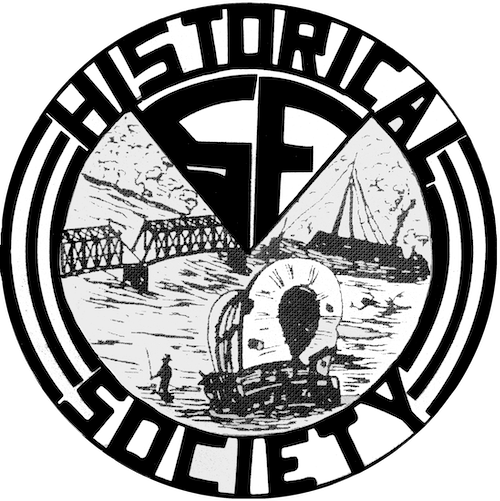        	Individual Member - $15				Family Membership - $25				$50	Business Membership - $50				$100	Individual Life Membership - $250		         	Other:  $ ________________ Check enclosed in the amount of $__________, payable to SFAHS_____ Credit card payment* – Payment Amount:  $__________NAME ON CREDIT CARDCVVCARD NUMBEREXP. DATE (MM/YY)ZIP CODE FOR CARD*A convenience fee of 4% is added to credit card purchases.